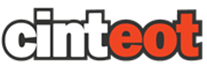 GENERAL SERVICES ADMINISTRATION      Federal Acquisition Service Authorized Federal Supply Schedule FSS Price ListOn-line access to contract ordering information, terms and conditions, up-to-date pricing, and the option to create an electronic delivery order are available through GSA Advantage!, a menu driven database system. The INTERNET address for GSA Advantage! is:  www.GSAAdvantage.gov .Schedule Title: Multiple Award Schedule (MAS)FSC Group: Information Technology FSC/PSC Codes: DA01Contract Number: 47QTCA18D00K3For more information on ordering from Federal Supply Schedules click on FSS Schedules at GSA.gov.Contract Period: September 7, 2023 to September 6, 2028CINTEOT INC.77 N 3rd ST STE 101CHAMBERSBURG, PA 17201-1812Phone Number: (717) 496-9262Fax Number: (800) 890-6916 www.cinteot.comContract Administrator:Joshua Hunt, Director – Operationsjoshua.hunt@cinteot.comgsaschedules@cinteot.comBusiness size: Small, Woman Owned, WOSB, EDWOSB, SBA Certified Small Disadvantaged, 
8(a),  HUBZone BusinessCurrent as of Modification Number PO-0025 effective 9/07/2023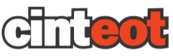 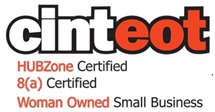 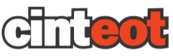 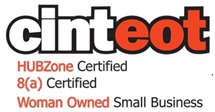 CUSTOMER INFORMATION1a.	Table of awarded Special Item Numbers (SINs):SIN #	SIN Title54151S	Information Technology Professional Services OLM	Order-Level Materials (OLM)54151HACS Highly Adaptive Cybersecurity Services1b.	Identification of the lowest priced service for each special item number awarded in the contract.1c.	If the Contractor is proposing hourly rates, a description of all corresponding commercial job titles, experience, functional responsibility and education for those types of employees or subcontractors who will perform services shall be provided.See page 5Maximum order for each SIN:SIN#	MAXIMUM ORDER*54151S/54151HACS	$500,000OLM	$250,000*If the best value selection places your order over the Maximum Order identified in this catalog/pricelist, you have an opportunity to obtain a better schedule contract price. Before placing your order, contact the aforementioned contractor for a better price. The contractor may (1) offer a new price for this requirement (2) offer the lowest price available under this contract or (3) decline the order. A delivery order that exceeds the maximum order may be placed under the schedule contract in accordance with FAR 8.404.Minimum order: $100Geographic coverage (delivery area): WorldwidePoint(s) of production: Chambersburg, Franklin County, PennsylvaniaDiscount from list prices or statement of net price: Net prices shownQuantity discounts: .5% for Orders up to $350,000 on a single Task OrderPrompt payment terms: Net 30 Days. Information for Ordering Offices: Prompt payment terms cannot be negotiated out of the contractual agreement in exchange for other concessions.Foreign items: Not applicable10a.	Time of delivery: As negotiated with ordering activity10b.	Expedited delivery: As negotiated with ordering activity10c.	Overnight and 2-day delivery: As negotiated with ordering activity10d.	Urgent requirements: As negotiated with ordering activity11.	F.O.B. point(s): Destination12a.	Ordering address(es): Agencies may contact the Contractor’s representative to affect a faster delivery. Customers are encouraged to contact the contractor for the purpose of requesting accelerated delivery.12b.	Ordering procedures: See Federal Acquisition Regulation (FAR) 8.405-3.Payment address: Same as ContractorWarranty provision: Not applicableExport packing charges: Not applicableTerms and conditions of rental, maintenance, and repair: Not applicableTerms and conditions of installation: Not applicable18a.	Terms and conditions of repair parts indicating date of parts price lists and any discounts from list prices: Not applicable18b.	Terms and conditions for any other services: Not applicableList of service and distribution points: Not applicableList of participating dealers: Not applicablePreventative maintenance: Not applicable22a.	Special attributes such as environmental attributes: Not applicable22b.	If applicable, indicate that Section 508 compliance information is available for the information and communications technology (ICT) products and services and show where full details can be found (e.g. contractor’s website or other location.) ICT accessibility standards can be found at: https://www.Section508.gov/. Not applicableUnique Entity Identifier (UEI) number: C5JMCDPSCJU1Notification regarding registration in the System for Award Management (SAM) database.Registered and active in SAMGSA Pricing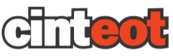 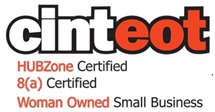 Labor Category DescriptionsSIN #Labor CategoryPrice54151SIT Engineer II$84.7354151SSystems Analyst II$84.7354151HACSInformation Assurance Specialist I$69.68SINLabor CategoryGSA Price (including IFF)54151SComputer Network Defense Analyst III$ 158.6654151SComputer Network Defense Analyst IV$ 173.0954151SComputer Security Engineer III$ 155.0354151SCyber Security Engineer V$ 159.0054151SNetwork Engineer V$ 149.8354151SProgram Manager V$158.6654151SSecurity Authorization Analyst IV $117.7454151STraditional Security Analyst IV$118.1454151SIT Engineer II$ 84.7354151SIT Engineer III$ 99.69 54151SIT Engineer IV$ 124.6154151SIT Engineer V$ 143.6754151SSystems Analyst II$ 84.7354151SSystems Analyst IV $ 143.6754151SDatabase Administrator III$ 155.5354151SProject Manager II$ 94.8154151SSoftware Engineer II$ 103.3354151SSoftware Engineer III$ 135.2954151SSoftware Engineer V$ 171.5154151HACSSecurity Technical Implementation Guide (STIG) Author$ 95.6054151HACSInformation Assurance Specialist I$69.6854151HACSInformation Assurance Specialist II$93.6554151HACSInformation Assurance Specialist III$135.5354151HACSInformation Assurance Specialist IV$151.3054151HACSInformation Assurance Specialist V$205.80QualificationEquivalent QualificationAssociates Degree2 years of relevant experienceAssociates Degree + 2 years of relevant  exp.Bachelor’s DegreeBachelor’s Degree4 years of relevant experienceMaster’s Degree2 years of relevant experienceLabor CategoryFunctional ResponsibilityMinimum Experience Requirement(Years)Minimum Education Requirement(Degree)Computer Network Defense Analyst IIIUse various tools, techniques, and procedures to include: end- point security, intrusion prevention, vulnerability assessment, and forensics. Provides security assessments and architecture recommendations to management. Conduct periodic network monitoring and intrusion detection analysis to determine if there have been any attacks on the system.Analyze network traffic to identify anomalies and test the information security controls for weaknesses. If malicious activity has been detected in the system, the Computer Network Defense Analyst takes mitigating actions to contain the activity and minimize damage. They may also facilitate forensics analysis to determine the source of the threat.Design and implement new safeguards to protect the system. Work with other IT teams to implement the new safeguards, whether it is in the form of software, hardware, or new operating procedures.Requires a degree in Computer Programming, Information Assurance, Computer Science or a similar field.5Bachelor’sComputer Network Defense Analyst IVUse various tools, techniques, and procedures to include: end- point security, intrusion prevention, vulnerability assessment, and forensics. Provides security assessments and architecture recommendations to management. Conduct periodic network monitoring and intrusion detection analysis to determine if there have been any attacks on the system.Analyze network traffic to identify anomalies and test the information security controls for weaknesses. If malicious activity has been detected in the system, the Computer Network Defense Analyst takes mitigating actions to contain the activity and minimize damage. They may also facilitate forensics analysis to determine the source of the threat.Design and implement new safeguards to protect the system. Work with other IT teams to implement the new safeguards, whether it is in the form of software, hardware, or newoperating procedures.Requires a degree in Computer Programming, Information Assurance, Computer Science or a similar field.8Bachelor’sComputer Security Engineer IIIHelp plan and carry out an organization’s information security strategy. Develop a set of security standards and best practices for the organization and recommend security enhancements to management as needed. Develop strategies to respond to and recover from a security breach. Install and use software, such as firewalls and data encryption programs, to protect organizations’ sensitive information. Conductsperiodic scans of networks to find any vulnerability. Leads incident response activities to minimize the impact.Requires a degree in Cyber Security, Computer Science or a similar field.5Bachelor’sCyber Security Engineer VA Cyber Security Systems Engineer will develop, establish, and maintain information security policies, standards, and procedures. Analyze and define information security requirements. Develop system security architectures. Assists in the testing of information security products to provide the best solution to protect and maintain data security. Performs analysis of security risks, threats, and vulnerabilities of networks, systems, and applications. Recommends strategies to prevent security exposures and detect intrusions. Assists with assessment of system penetrations using Logs and reports from systems and monitoring tools. Prepares materials and responds to requests for computer security education/awareness programs. Performs and supports the Certification and Accreditation (C&A) of systems using NIST, DIACAP, NISCAP and/or ICD 303 standards. Supports FISMAanalysis.Requires a degree in Cyber Security, Computer Science or a similar field.10Bachelor’sNetwork Engineer VApplies basic networking concepts in the analysis, study, and design of IT networks. Analyzes network characteristics (e.g., traffic, connect time, transmission speeds, packet sizes, and throughput). Assists in planning installations, transitions, and cutovers of network components and capabilities. Reviews existing network designs and capabilities with the goal of making refinements, reducing operating overhead, enhancing network throughput, and improving current networktopologies.Requires a degree in Computer Science, Information Systems, Computer Engineering or a similar field.10Bachelor’sProgram Manager VResponsible for the cost, schedule and technical performance of external company IT program(s). Directs all phases of program(s) from inception through completion. Organizes interdepartmental activities ensuring completion of the program on schedule and within budget constraints.Responsibilities may also include program acquisition as well as management, with a focus on satisfaction of government contractual specifications and requirements. Serves as the primary contact for the customer on matters pertaining to the program.Requires a degree in Business Management or a similar field.10Bachelor’sSecurity Authorization Analyst IVProvides technical engineering services for the support of integrated security systems and solutions; Configures and validates secure systems; tests security products and systems to detect security weakness; analysis of mission requirements, secure architecture design, organizational and vulnerability assessments, intelligence and threat analysis; system security/network analysis.Requires a degree in Computer Science, Software Engineering, Information Assurance or a similar field.8Bachelor’sTraditional Security Analyst IVConducts or participates in the research, design and development of systems software, software applications and/or tools for new IT programs and subprograms as well as enhancements, modifications and corrections to existing software. Codes, tests, integrates and documents software solutions. May also design, develop and implement database, Internet/Web-based applications, personal computer/client server support, systems programming, applications design and development, database design and administration, telecommunications and network support and administration to accommodate a variety of user needs. Analyzes and determines informational needs and elements, data relationships and attributes, proposed manipulation, data flow and data output and reporting capabilities.Monitors network activity and ensures data is protected from unauthorized users. Identifies, reports and resolves security violations. Relies on established guidelines and instructions to perform daily job functions.Requires a degree in Computer Science, Information Assurance, Computer Programming or a similar field.8Bachelor’sIT Engineer IIAdvise and/or apply highly advanced IT technologies, scientific principles, theories, and concepts. Viewed as expert within the field. Develop in- formation which extends knowledge in a given field. Information may form the basis of newly developed concepts, theories, and products. Often act independently to uncover and resolve issues associated with the development and implementation of operational programs. Work is checked only to the effectiveness of results obtained, typically re- quiring a long-term perspective.Requires a degree in Software Engineering, Computer Engineering, Computer Science or a similar field.3Bachelor’sIT Engineer  IIIAdvise and/or apply highly advanced IT technologies, scientific principles, theories, and concepts. Viewed as expert within the field. Develop in- formation which extends knowledge in a given field. Information may form the basis of newly developed concepts, theories, and products. Often act independently to uncover and resolve issues associated with the development and implementation of operational programs. Work is checked only tothe effectiveness of results obtained, typically re- quiring a long- term perspective.Requires a degree in Software Engineering, Computer Engineering, Computer Science or a similar field.5Bachelor’sIT Engineer IVAdvise and/or apply highly advanced IT technologies, scientific principles, theories, and concepts. Viewed as expert within the field. Develop in- formation which extends knowledge in a given field. Information may form the basis of newly developed concepts, theories, and products. Often act independently to uncover and resolve issues associated with the development and implementation of operational programs. Work is checked only to the effectiveness of results obtained, typically re- quiring a long-term perspective.Requires a degree in Software Engineering, Computer Engineering, Computer Science or a similar field.8Bachelor’sIT Engineer VAdvise and/or apply highly advanced IT technologies, scientific principles, theories, and concepts. Viewed as expert within the field. Develop in- formation which extends knowledge in a given field. Information may form the basis of newly developed concepts, theories, and products. Often act independently to uncover and resolve issues associated with the development and implementation of operational programs. Work is checked only to the effectiveness of results obtained, typically re- quiring a long-term perspective.Requires a degree in Software Engineering, Computer Engineering, Computer Science or a similar field.10Bachelor’sSystems Analyst IIAnalyze science, engineering, business, and other data processing problems to implement and improve computer systems. Analyze user requirements, procedures, and problems to automate or improve existing systems and review computer system capabilities, workflow, and scheduling limitations. May analyze or recommend commercially available software. Experience analyzing an organization or business domain and documenting and/or consulting on its business or processes or systems, assessing the business model or its integration with technology to transform and resolve business problems with the help of technology. Acts as a liaison among stakeholders to understand the structure, policies, and operations of an organization and to recommend solutions that enable the organization to achieve its goals. Provides expertise in business process and system analysis, design, improvement, and implementation efforts and in translating business process needs into technical requirements, understand the structure, policies, and operations of an organization and to recommend solutions that enable the organization to achieve its goals. Provides expertise in business process and system analysis, design, improvement, and implementation efforts and in translating business process needs into technical requirements.Requires a degree in Computer Science or a similar field.3Bachelor’sSystems Analyst IVAnalyze science, engineering, business, and other data processing problems to implement and improve computer systems. Analyze user requirements, procedures, and problems to automate or improve existing systems and review computer system capabilities, workflow, and scheduling limitations. May analyze or recommend commercially available software. Experience analyzing an organization or business domain and documenting and/or consulting on its business or processes or systems, assessing the business model or its integration with technology to transform and resolve business problems with the help of technology. Acts as a liaison among stakeholders to understand the structure, policies, and operations of an organization and to recommend solutions that enable the organization to achieve its goals. Provides expertise in business process and system analysis, design, improvement, and implementation efforts and in translating business process needs into technical requirements, understand the structure, policies, and operations of an organization and to recommend solutions that enable the organization to achieve its goals. Provides expertise in business process and system analysis, design, improvement, and implementation efforts and in translating business process needs into technical requirements.Requires a degree in Computer Science or a similar field.8Bachelor’sDatabase Administrator IIIResponsible for performing routine and non-routine database administration in support of the Database Management Systems (DBMS) applications including related database products and user support. Maintain databases across multiple platforms and computer environments. Performs all activities related to the administration of computerized databases. Projects long-range requirements for database administration and design in conjunction with other managers in the information systems function and other duties as assigned. Propose and implement enhancements toimprove performance and reliability.Requires a degree in Information Science, Computer Science or a similar field.5Bachelor’sProject Manager IIResponsible for the successful execution and completion of a project from inception to delivery. This involves interfacing with the customer concerning technical and operational issues, preparing Plan of Actions and Milestones (POAMs) and status reports, contractual clarifications and proper supervision and accounting of all project personnel. May perform one or more of the following activities: assembling project team, assigning individual responsibilities, identifying appropriate resources needed, developing schedule to ensure timely completion of project, meeting deadlines of project, project scope management, project time management, project cost management, project quality management, project human resource management, project communications management, project risk management, and project procurement management.Requires a degree in Management, Business or a similar field.3Bachelor’sSoftware Engineer IIConducts or participates in the research, design and development of systems software, software applications and/or tools for new IT programs and subprograms as well as enhancements, modifications and corrections to existing software. Codes, tests, integrates and documents software solutions. May also design, develop and implement database, Internet/Web-based applications, personal computer/client server support, systems programming, applications design and development, database design and administration, telecommunications and network support and administration to accommodate a variety of user needs. Analyzes and determines informational needs and elements, data relationships and attributes, proposed manipulation, data flow and data output and reporting capabilities.Requires a degree in Software Engineering, Computer Science or a similar field.3Bachelor’sSoftware Engineer IIIConducts or participates in the research, design and development of systems software, software applications and/or tools for new IT programs and subprograms as well as enhancements, modifications and corrections to existing software. Codes, tests, integrates and documents software solutions. May also design, develop and implement database, Internet/Web-based applications, personal computer/client server support, systems programming, applications design and development, database design and administration, telecommunications and network support and administration to accommodate a variety of user needs. Analyzes and determines informational needs and elements, data relationships and attributes, proposed manipulation, data flow and data output and reporting capabilities.Requires a degree in Software Engineering, Computer Science or a similar field.5Bachelor’sSoftware Engineer VConducts or participates in the research, design and development of systems software, software applications and/or tools for new IT programs and subprograms as well as enhancements, modifications and corrections to existing software. Codes, tests, integrates and documents software solutions. May also design, develop and implement database, Internet/Web-based applications, personal computer/client server support, systems programming, applications design and development, database design and administration, telecommunications and network support and administration to accommodate a variety of user needs. Analyzes and determines informational needs and elements, data relationships and attributes, proposed manipulation, data flow and data output and reporting capabilities.Requires a degree in Software Engineering, Computer Science or a similar field.10Bachelor’sSecurity Technical Implementation Guide (STIG) AuthorAdvise on highly advanced Cyber Security Policies (NIST, DOD, ICD, Agency specific)  technologies, scientific principles, theories, and concepts. Viewed as expert within the field. Develops information, policy and technical guidance which extends knowledge and security in Cyber for a specific technology. They develop implementation, technical, and security guidance based upon the latest Cyber policy guidance from the NIST, the Department of Defense and the Intelligence Community.1Bachelor’sInformation Assurance Specialist IConfigures and validates secure systems;  vulnerability assessments, intelligence and threat analysis; Works under immediate supervision from more senior personnel and usually reports to a supervisor1AssociatesInformation Assurance Specialist IIProvides technical engineering services for the support of integrated security systems and solutions; Configures and validates secure systems; tests security products and systems to detect security weakness; analysis of mission requirements, organizational and vulnerability assessments, intelligence and threat analysis;  Works under immediate supervision and usually reports to a supervisor3Bachelor’sInformation Assurance Specialist IIIProvides technical engineering services for the support of integrated security systems and solutions; Configures and validates secure systems; tests security products and systems to detect security weakness; analysis of mission requirements, organizational and vulnerability assessments, intelligence and threat analysis; system security/network analysis, Works under immediate supervision and usually reports to a supervisor5Bachelor’sInformation Assurance Specialist IVProvides technical engineering services for the support of integrated security systems and solutions; Configures and validates secure systems; tests security products and systems to detect security weakness; analysis of mission requirements, secure architecture design, organizational and vulnerability assessments, intelligence and threat analysis; system security/network analysis, Provides an intermediate level of supervision and operates with a moderate level of independent7Bachelor’sInformation Assurance Specialist VProvides lead technical engineering services for the support of integrated security systems and solutions; Configures and validates secure systems; tests security products and systems to detect security weakness; analysis of mission requirements, secure architecture design, organizational and vulnerability assessments, intelligence and threat analysis; system security/network analysis, Works independently, delivers briefings to leadership, and SME level oversight10Bachelor’s